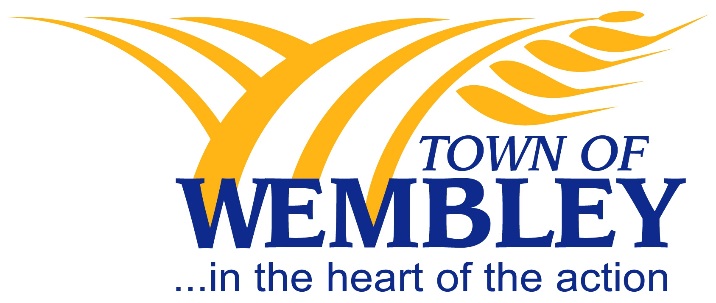 POLICY MANUALPOLICY PURPOSETo set a policy on reporting to Council after attending Conferences, Seminars and Meetings.POLICY STATEMENTUpon the return from a convention, seminar or meeting, in which the town has paid the expense for the Council Member or CAO to attend the event, a verbal report is to be provided to Council at the next regular meeting of council.Legal References:Policy Department:CouncilCross References:AdministrationPolicy Number:C8Adoption Date:April 13, 2015Revision Date:September 25, 2017Policy Title:Review Date: